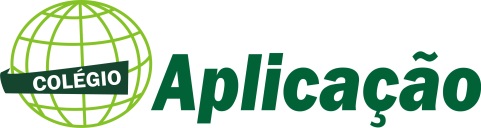 Colégio AplicaçãoRua Floresta, s/nº- Loteamento Planaltino - Capim Grosso / BA CEP: 44695-000Autorização: Portaria nº34 Diário Oficial do Estado 31/12/2003TERMOEQUIPAMENTOS ELETRÔNICOSEu,_______________________________________________________________,Rg ________ ________, CPF _________________________, pai, mãe ou responsável pelo(a) aluno(a) __________________________________________ do(a) ___ Ano/Série estou de acordo com a CLÁUSULA DECIMA SEGUNDA/PARÁGRAFO ÚNICO do contrato escolar 2023 em vigor que diz: “A instituição não permite o uso de aparelhos eletrônicos e fones de ouvido em sala de aula, pois estes interferem diretamente no bom desempenho escolar, logo o colégio não se responsabiliza por possíveis perdas, furtos ou danos que possam ser causados pelo proprietário e/ou terceiros na sala de aula e no espaço escolar”.Tenho plena consciência e entendimento que se trata de uma ação pedagógica que visa estritamente o bem estar do discente em relação ao cumprimento de seus deveres escolares e assim, gerar melhores condições de aprendizagem. OBSERVAÇÃO - Em situações que envolva o planejamento escolar do professor, será permitido o uso desses equipamentos desde que o docente informe a secretaria ou coordenação pedagógica tal atividade._____________________________________________Responsável__________________________________________SecretariaCapim Grosso, ____ de ____________ de _____.Á DIREÇÃO